Holy Eucharist Rite II: The Ministry of the WordPrelude MusicProcessional Hymn #488……. “Be Thou My Vision ”The service is followed in the Book of Common PrayerOpening Sentence………………………………………p. 355Gloria in Excelsis: “Glory to God”………………….… S280Opening Collect………………………….……. bulletin insertOld Testament Reading…………………..……. bulletin insertPsalm…………………………………………..bulletin insertNew Testament Reading……………….… …… bulletin insertCeltic Alleluia (Sung before and after the Gospel is read)Gospel ……….. (All stand)…..…………….…. bulletin insertSermon:……………………....………The Rev. Mary TrainorNicene Creed…………………………………… .. …p. 358 Prayers of the People…………………. ….. p. 392(Form IV)Those in need of our prayers:  For healing: Elora, Mike, George, Bernie, Dan, Adeline, Bruce, Pam, Julie, Frances, Laura, Dave, Gary, Clark, Gerald, Nora, Brian, Kathleen, Ann, Wendy, Deacon Bruce;  Aaron, Ken, and all those deployed. Diocesan Cycle of Prayer: St. Matthias, Minocqua.   Confession and Absolution of Sin…………………..…p. 393	The Peace  Offertory Hymn #711“Seek Ye First the Kingdom of God”"Praise God from whom all blessings flow"...Hymnal #380,v3The Great ThanksgivingEucharistic Prayer…Form B………………………….p. 367Sanctus -“Holy, Holy, Holy”……. …………Hymnal # S130All baptized Christians are welcome to receive Holy CommunionPost Communion Hymn #336…"Come With Us, 					O Blessed Jesus” Concluding Prayer: ……………..…..…………………..p. 366BlessingRecessional Hymn #423…..“Immortal, Invisible God Only Wise”Dismissal, Announcements and Postlude++++++++++++++++++++++++++++++++++++++++Please come to the Hall for refreshments and fellowship!Welcome, visitors!  Please see the pews for a special welcome card and information.Today at St. John’sDuring coffee hour eat, visit, learn from Pastor Mary about the lives of the saints!  Inspiring stories!AnnouncementsThis is the week for the Shawano Community Meal, Presbyterian Church, 5:30.  You can just show up -- it is free!  See Nancy Clasen for more information to help out.  Please sign up on the clipboard in the Hall for the various roles of the church.  There are many fun ways to serve.  See Pastor Mary if you are curious about a particular way to serve but would like to have more information about what is involved, or obtain training.Please check your mailbox in the Hall near the copy machine-- there is fun stuff in your mailbox!The Bulletin Board is updated regularly, and there are announcements there for exciting events in the community and the Diocese. Take the time to read the Board!Please bring non-perishable (canned or dried goods) foods to church and place them in the basket near the Church entrance; food is delivered weekly to the Shawano Food Pantry (check dates on food please).  You can also bring cleaning supplies and toiletry items for those staying at the Shawano Domestic Abuse Shelter; please place these items in marked bins.  St. John's Upcoming Events:July 28, August 4,11,18: mini-classes: Lives of the SaintsAugust 4: 11 AM Bishop's Committee MeetingSeptember 8:  9:30 AM Outdoor mass, parish picnic and pony rides for childrenSeptember 8:  1:30 PM:  Blessing of the AnimalsPICK UP IN THE RACK IN THE HALL:- flyers that tell you about St. John's                                 - copies of today's sermon- copy of the Church and Diocese electronic newsletter- tracts that help with life's issuesWays to get involved at St. John's:(See also the bright yellow "Menu" of ministries at St. John's, which give you more information and let you know the contact person for each ministry)Sunday service: Acolyte, Chalice Bearer, Lay reader, Altar GuildFellowship: Coffee hour set up, clean up, snacksOutreach: hands-on volunteering, bringing donations each weekCleaning:  volunteer to clean the church and hall for one month.  Communications: bulletin, Newsletter reporter, editor or helper; Newcomers: help with reaching out to newcomersBuildings & Grounds: help with maintenance,  landscapingIntercessory Prayer Chain: pray for those in need of healingSunday School:  education and activities for our childrenSpecial Events: help out with special community eventsDiocesan CalendarSt John’s staff: Vicar- The Rev. Mary S. Trainor;   Organist – Ted MyersBishop’s Committee:  Senior Warden - Ron Stezenski;  Jr. Warden- Art Frieberg; Marlene Brown, Nancy Clasen, Joe Keberlein, Wendy Hafner, LouAnne Zander; Treasurer - Sue Sazama; Clerk – Lois Renner; Youth Liaison, Ted Myers.The Ninth Sunday after PentecostJuly 21, 2013 ‘Martha, Martha, you are worried about many things; there is need of only one thing.”St. John’s Episcopal Church141 South Smalley St., Shawano, WIhttp://www.shawanoepiscopal.orgThe Rt. Rev. Russell Jacobus, BishopThe Rev. Mary S. Trainor, VicarChurch Phone 715-526-3686Vicar’s Phone 715-252-4816pastormaryt@gmail.com8/18: Diocesan Party for Bishop Jacobus and his wife Jerrie, at Homestead Meadows Farm, Appleton 3:30-910/2-4:  "Walk around of Bishop candidates" - meet them!10/18-19: Diocesan Convention, Fond du Lac (elect new bishop)4/26/14: Consecration of the new Bishop of Fond du Lac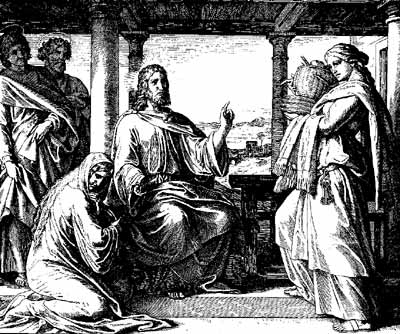 